SCHVÁLENÝ Závěrečný účet za rok 2021sestavený ke dni 31.12.2021Údaje o organizaci   	Název			Sdružení obcí Čistá Jihlava	Adresa			Brněnská 2, 691 23 Pohořelice		IČ			702 61 326	Právní forma		dobrovolný svazek obcí	Bankovní spojení 	Sberbank CZ, a. s., č.ú. 4200003917/6800	Kontaktní údaje	Telefon			účetní – 606 043 013, předseda DSO – 602 800 563	Email			podatelna@cistajihlava.cz, predseda@cistajihlava.czObsah návrhu závěrečného účtu	  	1 – Rozpočtové hospodaření – příjmy, výdaje, financování		2 – Porovnání příjmů a výdajů		3 -  Transfery obcí		4 – Zpráva o výsledku přezkoumání hospodaření za rok 2020		5 – Vzdělávací aktivity		6 – Majetek a inventarizace 		7 – Projekt Komunikace obcí s veřejností v DSO 1 – Rozpočtové hospodaření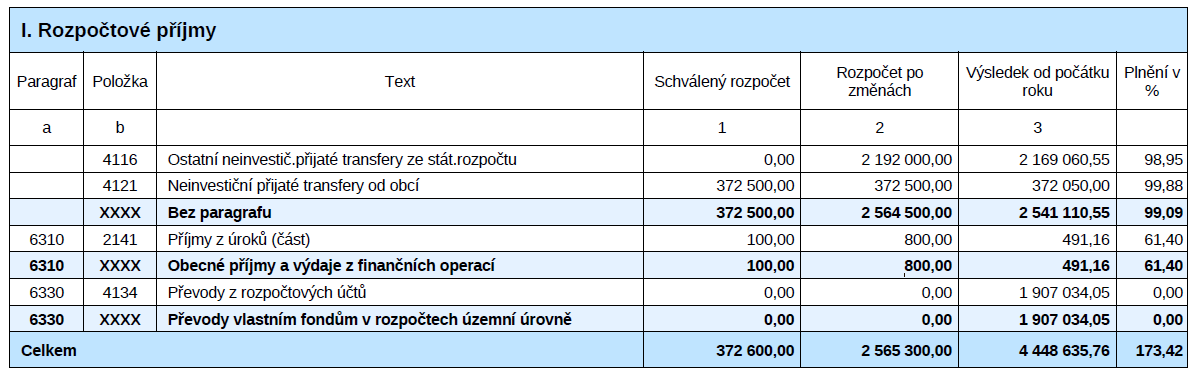 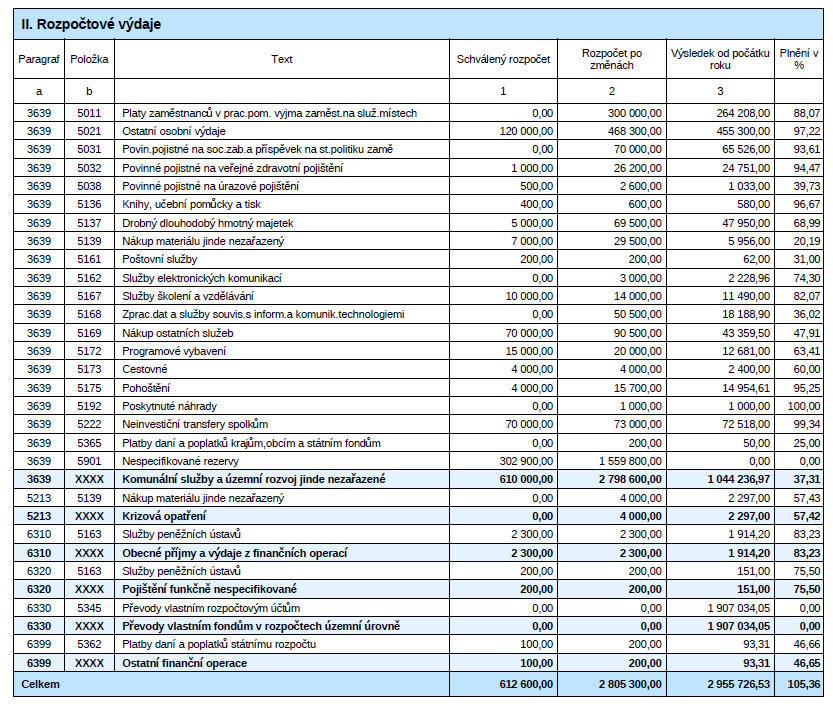 2 – Porovnání příjmů a výdajů 3 – Transfery obcíCelkový počet členských obcí v DSO Sdružení obcí ČISTÁ JIHLAVA je 11. Na shromáždění starostů DSO dne 9. 12. 2021 bylo na žádost schváleno přistoupení městyse Troskotovice do DSO Sdružení obcí Čistá Jihlava. Členský příspěvek byl stanoven podle počtu obyvatel každé obce ve výši 35,- Kč za obyvatele/rok.   DSO ČISTÁ JIHLAVA je členem MAS Podbrněnsko, spolku se sídlem v Pohořelicích, Brněnská 2 a za své členské obce svazek hradí členský příspěvek. Městys Troskotovice je členem MAS Podbrněnsko samostatně a hradí si členský příspěvek sám.  V roce 2021 svazek uhradil členský příspěvek MAS Podbrněnsko ve výši 52.518,- Kč a dále částku 20 000,- Kč členský příspěvek Mikulovsko destinační společnosti.  4 - Zpráva o výsledku přezkoumání hospodaření za rok 2021Přezkoumání hospodaření Sdružení obcí Čistá Jihlava za rok 2021 provedla kontrolorka Eva Sedláčková, oprávněná osoba poskytování auditorských služeb, oddělení přezkoumání hospodaření obcí a DSO, odbor kontroly Krajského úřadu Jihomoravského kraje. Přezkoumání bylo provedeno v souladu se zákonem č. 420/2004 Sb. O přezkoumání hospodaření DSO a ÚSC dne            23. května 2022. Dílčí přezkoumání hospodaření bylo provedeno dne 26. října 2021 rovněž kontrolorkou paní Sedláčkovou.  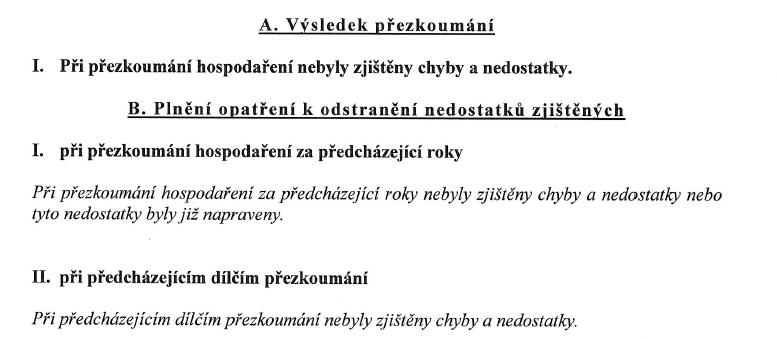 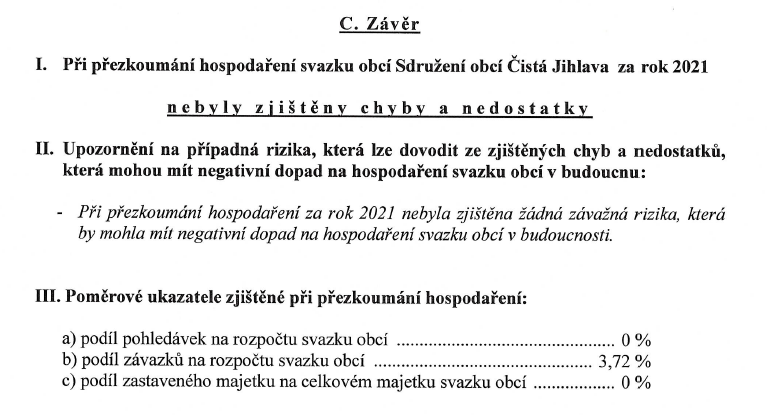 Plné znění zprávy o přezkumu za rok 2020 je nedílnou součástí závěrečného účtu.5 -  Vzdělávací činnostČinnost svazku v oblasti vzdělávání spočívala především v pořádání seminářů, ale z důvodu mimořádné situace související s koronavirem, tyto semináře až na vyjímky probíhaly online formou. Příznivý ohlas měly jako každoročně konzultační dny pro účetní obcí jak z regionu, tak přilehlých obcí a DSO, v souvislosti na aktuální stav účetnictví státu a daní. Tyto konzultační dny vede lektorka Ing. Bc. Lenka Zábojová z UKZ.CZ Znojmo. V roce 2021 proběhla i vícedenní vzdělávací akce pro účetní, stejně tak se tyto účetní školily na seminářích v Brně a Znojmě. 6 -  Majetek a inventarizaceV roce 2021 svazek pořídil následující hmotný i nehmotný drobný majetek:Drobný nehmotný majetek 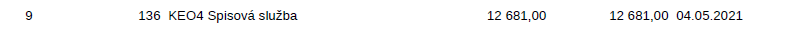 Drobný hmotný majetek 	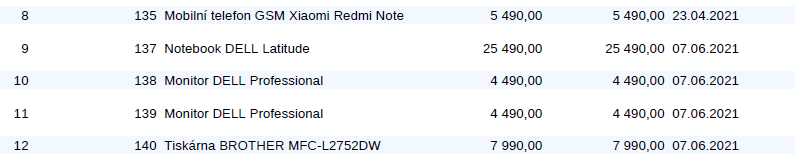 U majetku Stavby – značení Moravské vinařské stezky zůstává zbytková hodnota 5% ve výši 11 400,12 Kč a zůstatek transferu 7 356,99 Kč.Zůstatková hodnota po ročním odpisu u zařízení INFRASET (samostatné hmotné movité věci) je 168 100,00 Kč.MAJETEK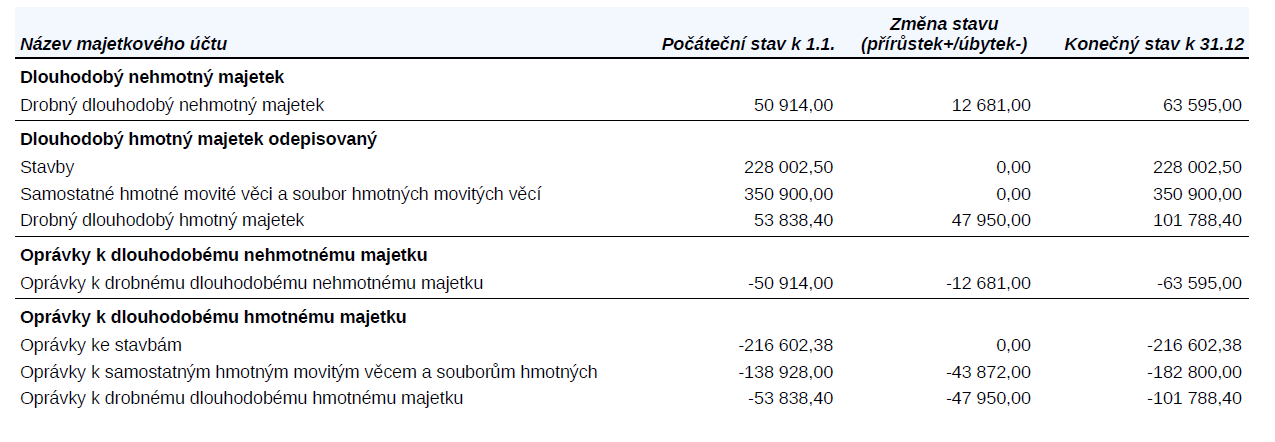 Inventarizace majetku byla připravena k 31.12.2021 K rozvahovému dni byla provedena inventarizace účtů, finančního majetku, účtů pohledávek a závazků, DDHM, DDNM a DHM.Skutečné stavy byly zjišťovány:a) fyzickou inventurou u majetkub) dokladovou inventurou u finančního majetku, závazků a pohledáveka tyto stavy byly zaznamenány v inventurních soupisech zápisu o provedení inventarizace.Závěr inventarizační komise: bez závad, zjištěný stav odpovídá stavu majetku a závazků v účetnictví. Svazek v roce 2021 nezřídil ani nezaložil jinou právnickou osobu. DSO netvoří účelové fondy.  Svazek v roce 2021 nepřijal žádný úvěr, půjčku ani návratnou finanční výpomoc.7 – Projekt Komunikace obcí s veřejností v DSO Od 1. 4. 2021 je v realizaci projektu Komunikace obcí s veřejností v DSO Čistá Jihlava, který je zaměřen na zlepšení stavu komunikace s veřejností v rámci jednotlivých obcích i v rámci regionu DSO Čistá Jihlava. Snahou je zanalyzovat současně nastavené procesy, vytvořit společnou strategii rozvoje, zajistit moderní a kvalitní nástroje pro komunikaci a pozvednout celkovou úroveň komunikace s veřejností v území DSO Čistá Jihlava. V rámci projektu je počítáno i se společnými VA, které zajistí vyšší kvalifikaci pracovníků.V roce 2021 probíhala především tvorba dokumentu Strategie komunikace s veřejností Sdružení obcí ČISTÁ JIHLAVA na období 2023-2030 a dílčích kapitol, tzv. auditů obcí v oblasti komunikace s veřejností. Dále pak probíhala příprava technické specifikace a zadávací dokumentace a příprava veřejné zakázky na pořízení nástrojů pro komunikaci s veřejností (elektronické úřední desky, webové stránky, mapové portály GIS a mobilní rozhlas), které jsou pořizovány v roce 2022. Taktéž probíhala příprava na vzdělávací akce spojené s projektem a příklady dobré praxe. Vazba v roce 2021 na náklady je především na pracovníky projektu administrativní část (účetní, manažer projektu, administrativa a další) a odborná část (Odborný pracovník strategie/GIS/EÚD a Weby). Rovněž se jedná o náklady na vybavení (NTB, mobilní telefon, tiskárna), služby (telefonní služby), náklady na reprezentaci (občerstvení pro zasedání a setkávání v rámci projektu) a další náklady spojené s projektem. Přílohy závěrečného účtu:Výkaz FIN 2-12 ke dni 31.12.2021Tabulka finančního vypořádání za 2021 - přehled úvěrů, půjček a návratných finančních výpomocíZpráva o výsledku přezkoumání hospodaření za rok 2021Rozvaha ke dni 31.12.2021Výkaz zisku a ztráty ke dni 31.12.2021Inventarizační zpráva za rok 2021Pro členské obce:Svým podpisem potvrzuji, že v níže uvedeném období byl závěrečný účet vyvěšen na úřední desce, včetně výsledku přezkoumání hospodaření za rok 2021. Ve stejném období byl závěrečný účet, včetně zprávy o  přezkoumání hospodaření za rok 2021 a i ostatních příloh, vyvěšen i na elektronické úřední desce. Vyvěšeno dne:		30. 5. 2022			        Sejmuto dne: 	22. 6. 2022Návrh Závěrečného účtu DSO Čistá Jihlava za rok 2021 byl vyvěšen na úřední desce svazku od 30. 5. 2022 – 22. 6. 2022 a byl schválen na shromáždění starostů dne 21. 6. 2022 usnesením č. 3/2-2022.Sdružení obcí Čistá Jihlava201920192020202020212021P Ř Í J M YP Ř Í J M Y358 109,19358 109,19362 397,29362 397,294 448 635,764 448 635,76V Ý D A J EV Ý D A J E257 979,54257 979,54383 428,05383 428,052 955 726,532 955 726,53ORGObecRozpočet schválenýSkutečnostPlnění %53Malešovice24 800,0024 710,0099,6472Odrovice8 000,007 945,0099,31226Branišovice21 200,0021 105,0099,55230Cvrčovice22 200,0022 190,0099,95232Loděnice18 600,0018 550,0099,73234Ivaň25 700,0025 690,0099,96237Pasohlávky25 900,0025 865,0099,86238Pohořelice179 700,00179 655,0099,97239Přibice36 500,0036 470,0099,92244Šumice9 900,009 870,0099,70CelkemCelkem372 500,00372 050,00Zpracovala:  Renata Valášková                                       …..……….............................................Zpracovala:  Renata Valášková                                       …..……….............................................Dne 24. 5. 2022Dne 24. 5. 2022    Statutární zástupce:  Vladimír Becha               …………………………………………………..     Razítko organizace: